Prop Guard Adhesion Accelerator P/N: 32965-1Safety Data SheetSECTION 1: Identification1.1. Product identifierProp Guard Adhesion Accelerator  P/N: 32965-11.2. Recommended use and restrictions on useRecommended useAdhesion Promoter for use with Prop Guard Laminate p/n LEI 4359-11.3. Supplier’s detailsMANUFACTURER:  McFarlane Aviation, Inc.ADDRESS:  696 E. 1700 Road   Baldwin City, KS66006Telephone: 1-785-594-2741 Ext. 2191.4. Emergency telephone number1-785-594-2741 Ext. 219SECTION 2: Hazard identification2.1. Hazard classificationFlammable Liquid: Category 2.Serious Eye Damage/Irritation: Category 2A.Specific Target Organ Toxicity (single exposure): Category 3.2.2. Label elementsSignal wordDangerSymbolsFlame |  Exclamation mark |Pictograms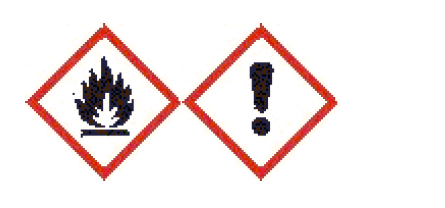 Hazard StatementsHighly flammable liquid and vapor. Causes serious eye irritation.May cause drowsiness or dizziness. Precautionary StatementsPrevention:Keep away from heat/sparks/open flames/hot surfaces. - No smoking.Ground/bond container and receiving equipment.Use only non-sparking tools.Take precautionary measures against static discharge.Keep container tightly closed.Use explosion-proof electrical/ventilating/lighting equipment.Avoid breathing dust/fume/gas/mist/vapors/spray.Use only outdoors or in a well-ventilated area.Wear protective gloves and eye/face protection.Wash thoroughly after handling. Response:IF INHALED: Remove person to fresh air and keep comfortable for breathing.IF ON SKIN (or hair): Take off immediately all contaminated clothing. Rinse skin with water/shower.IF IN EYES:  Rinse cautiously with water for several minutes.  Remove contact lenses, if present and easy to do. Continue rinsing.If eye irritation persists:  Get medical advice/attention.Call a POISON CENTER or doctor/physician if you feel unwell.In case of fire: Use a fire fighting agent suitable for flammable liquids such as dry chemical or carbon dioxide to extinguish. Storage:Store in a well-ventilated place.  Keep container tightly closed.Keep cool.Store locked up. Disposal:Dispose of contents/container in accordance with applicable local/regional/national/international regulations. 2.3. Hazards not otherwise classifiedNone.6% of the mixture consists of ingredients of unknown acute oral toxicity.6% of the mixture consists of ingredients of unknown acute dermal toxicity.6% of the mixture consists of ingredients of unknown acute inhalation toxicity.SECTION 3: Composition/information on ingredientsIngredient C.A.S. No. % by WtISOPROPYL ALCOHOL 67-63-0 40 -  60 Trade Secret *__________________________________________________________________________________________PROPYL ALCOHOL 71-23-8 20 -  40 Trade Secret *POLYAMIDE RESIN Trade Secret*  1 -  10WATER 7732-18-5  1 -  5*The specific chemical identity and/or exact percentage (concentration) of this composition has been withheld as a trade secret.SECTION 4: First aid measures4.1. Description of first aid measuresInhalation:Remove person to fresh air.  If you feel unwell, get medical attention.Skin Contact: Immediately wash with soap and water.  Remove contaminated clothing and wash before reuse.  If signs/symptoms develop, get medical attention.Eye Contact:Immediately flush with large amounts of water.  Remove contact lenses if easy to do.  Continue rinsing.  Get medical attention.If Swallowed:  Rinse mouth.  If you feel unwell, get medical attention.4.2. Most important symptoms and effects, both acute and delayedSee Section 11.1. Information on toxicological effects.4.3. Indication of any immediate medical attention and special treatment requiredNot applicable5.1. Suitable extinguishing mediaIn case of fire: Use a fire fighting agent suitable for flammable liquids such as dry chemical or carbon dioxide to extinguish.5.2. Special hazards arising from the substance or mixtureClosed containers exposed to heat from fire may build pressure and explode. Hazardous Decomposition or By-ProductsSubstance ConditionCarbon monoxide During CombustionCarbon dioxide During Combustion5.3. Special protective actions for fire-fightersWater may not effectively extinguish fire; however, it should be used to keep fire-exposed containers and surfaces cool and prevent explosive rupture.SECTION 6: Accidental release measures6.1. Personal precautions, protective equipment and emergency proceduresEvacuate area.  Keep away from heat/sparks/open flames/hot surfaces. - No smoking.  Use only non-sparking tools.  Ventilate the area with fresh air.  For large spill, or spills in confined spaces, provide mechanical ventilation to disperse or exhaust vapors, in accordance with good industrial hygiene practice.  Warning! A motor could be an ignition source and could cause flammable gases or vapors in the spill area to burn or explode.  Refer to other sections of this SDS for information regarding physical and health hazards, respiratory protection, ventilation, and personal protective equipment.6.2. Environmental precautionsAvoid release to the environment.  For larger spills, cover drains and build dikes to prevent entry into sewer systems or bodies of water.6.3. Methods and material for containment and cleaning upContain spill.  Cover spill area with a fire-extinguishing foam designed for use on solvents, such as alcohols and acetone, that can dissolve in water.  An AR - AFFF type foam is recommended.  Working from around the edges of the spill inward, cover with bentonite, vermiculite, or commercially available inorganic absorbent material.  Mix in sufficient absorbent until it appears dry.  Remember, adding an absorbent material does not remove a physical, health, or environmental hazard.  Collect as much of the spilled material as possible using non-sparking tools.  Place in a metal container approved for transportation by appropriate authorities.  Clean up residue with detergent and water.  Seal the container.  Dispose of collected material as soon as possible.SECTION 7: Handling and storage7.1. Precautions for safe handlingFor industrial or professional use only.  Keep away from heat/sparks/open flames/hot surfaces. - No smoking.  Use only nonsparking tools.  Take precautionary measures against static discharge.  Avoid breathing dust/fume/gas/mist/vapors/spray.  Do not get in eyes, on skin, or on clothing.  Do not eat, drink or smoke when using this product.  Wash thoroughly after handling.  Avoid                                                                                                                          contact with oxidizing agents (eg. chlorine, chromic acid etc.)  Wear low static or properly grounded shoes.  To minimize the risk of ignition, determine applicable electrical classifications for the process using this product and select specific local exhaust ventilation equipment to avoid flammable vapor accumulation.  Ground/bond container and receiving equipment if there is potential for static electricity accumulation during transfer.7.2. Conditions for safe storage including any incompatibilitiesStore in a well-ventilated place.  Keep cool.  Keep container tightly closed.  Store away from acids.  Store away from oxidizing agents.SECTION 8: Exposure controls/personal protection8.1. Control parametersOccupational exposure limitsIf a component is disclosed in section 3 but does not appear in the table below, an occupational exposure limit is not available for the component. Ingredient C.A.S. No. Agency Limit type Additional CommentsISOPROPYL ALCOHOL 67-63-0 OSHA TWA:980 mg/m3(400 ppm)ISOPROPYL ALCOHOL 67-63-0 ACGIH TWA:200 ppm;STEL:400 ppm A4: Not class. as human  carcinPROPYL ALCOHOL 71-23-8 ACGIH TWA:100 ppm A4: Not class. as human  carcinPROPYL ALCOHOL 71-23-8 OSHA TWA:500 mg/m3(200 ppm)ACGIH : American Conference of Governmental Industrial HygienistsAIHA : American Industrial Hygiene AssociationCMRG : Chemical Manufacturer's Recommended GuidelinesOSHA : United States Department of Labor - Occupational Safety and Health AdministrationTWA: Time-Weighted-AverageSTEL: Short Term Exposure LimitCEIL: Ceiling8.2. Exposure controls8.2.1. Engineering controlsUse general dilution ventilation and/or local exhaust ventilation to control airborne exposures to below relevant Exposure Limits and/or control dust/fume/gas/mist/vapors/spray. If ventilation is not adequate, use respiratory protection equipment. Use explosion-proof ventilation equipment.8.2.2. Personal protective equipment (PPE) Eye/face protectionSelect and use eye/face protection to prevent contact based on the results of an exposure assessment.  The following eye/face protection(s) are recommended: Indirect Vented GogglesSkin/hand protectionSelect and use gloves and/or protective clothing approved to relevant local standards to prevent skin contact based on the results of an exposure assessment. Selection should be based on use factors such as exposure levels, concentration of the substance or mixture, frequency and duration, physical challenges such as temperature extremes, and other use conditions. Consult with your glove and/or protective clothing manufacturer for selection of appropriate compatible gloves/protective clothing.Gloves made from the following material(s) are recommended:  Nitrile RubberRespiratory protectionAn exposure assessment may be needed to decide if a respirator is required.  If a respirator is needed, use respirators as part of a full respiratory protection program.  Based on the results of the exposure assessment, select from the following respirator type(s) to reduce inhalation exposure: Half facepiece or full facepiece air-purifying respirator suitable for organic vapors For questions about suitability for a specific application, consult with your respirator manufacturer.SECTION 9: Physical and chemical properties9.1. Information on basic physical and chemical propertiesGeneral Physical Form: LiquidOdor, Color, Grade: Solvent odor; ClearOdor threshold No Data AvailablepH Not ApplicableMelting point Not ApplicableBoiling Point Approximately 181 ºFFlash Point 53 ºF [Test Method: Closed Cup]Evaporation rate No Data AvailableFlammability (solid, gas) Not ApplicableFlammable Limits(LEL) 2 % volumeFlammable Limits(UEL) 12.7 % volumeVapor Pressure 33 mmHg [@  68 ºF]Vapor Density 2.1  [Ref Std: AIR=1]Density No Data AvailableSpecific Gravity 0.82  [Ref Std: WATER=1]Solubility in Water AppreciableSolubility- non-water No Data AvailablePartition coefficient: n-octanol/ water No Data AvailableAutoignition temperature 750 ºFDecomposition temperature No Data AvailableViscosity 50 - 100 centipoise [@  73.4 ºF ]Molecular weight No Data AvailableVolatile Organic Compounds 741 g/l [Test Method: calculated SCAQMD rule 443.1]VOC Less H2O & Exempt Solvents 761 g/l [Test Method: calculated SCAQMD rule 443.1]SECTION 10: Stability and reactivity10.1. ReactivityThis material may be reactive with certain agents under certain conditions - see the remaining headings in this section.10.2. Chemical stabilityStable.  10.3. Possibility of hazardous reactionsHazardous polymerization will not occur.  10.4. Conditions to avoidSparks and/or flames10.5. Incompatible materialsNone known.10.6. Hazardous decomposition productsSubstance ConditionNone known.Refer to section 5.2 for hazardous decomposition products during combustion.SECTION 11: Toxicological informationThe information below may not be consistent with the material classification in Section 2 if specific ingredient classifications are mandated by a competent authority.  In addition, toxicological data on ingredients may not be reflected in the material classification and/or the signs and symptoms of exposure, because an ingredient may be present below the threshold for labeling, an ingredient may not be available for exposure, or the data may not be relevant to the material as a whole.11.1. Information on Toxicological effectsSigns and Symptoms of ExposureBased on test data and/or information on the components, this material may produce the following health effects:Inhalation:Respiratory Tract Irritation:  Signs/symptoms may include cough, sneezing, nasal discharge, headache, hoarseness, and nose and throat pain.  May cause additional health effects (see below).Skin Contact:Dermal Defatting:  Signs/symptoms may include localized redness, itching, drying and cracking of skin.Eye Contact:Severe Eye Irritation: Signs/symptoms may include significant redness, swelling, pain, tearing, cloudy appearance of the  cornea, and impaired vision.Ingestion:May be harmful if swallowed. Gastrointestinal Irritation: Signs/symptoms may include abdominal pain, stomach upset, nausea, vomiting and diarrhea. May cause additional health effects (see below).Additional Health Effects:Single exposure may cause target organ effects:Central Nervous System (CNS) Depression: Signs/symptoms may include headache, dizziness, drowsiness, incoordination,nausea, slowed reaction time, slurred speech, giddiness, and unconsciousness.Toxicological DataIf a component is disclosed in section 3 but does not appear in a table below, either no data are available for that endpoint or the data are not sufficient for classification.Acute ToxicityName Route Species ValueOverall product Dermal No data available; calculated ATE > 5,000 mg/kgOverall product Inhalation Vapor(4 hr)No data available; calculated ATE > 50 mg/lOverall product Ingestion No data available; calculated ATE 2,000 - 5,000 mg/kgISOPROPYL ALCOHOL Dermal Rabbit LD50  12,870 mg/kgISOPROPYL ALCOHOL Inhalation- Vapor (4 hours)Rat LC50  72.6 mg/lISOPROPYL ALCOHOL Ingestion Rat LD50  4,710 mg/kgPROPYL ALCOHOL Dermal Rabbit LD50  4,000 mg/kgPROPYL ALCOHOL Inhalation-Vapor (4 hours)Rat LC50 > 34 mg/lPROPYL ALCOHOL Ingestion Rat LD50 estimated to be 2,000 - 5,000 mg/kgATE = acute toxicity estimateSkin Corrosion/IrritationName Species ValueISOPROPYL ALCOHOL Multiple animal speciesPROPYL ALCOHOL Rabbit Minimal irritationNo significant irritationSerious Eye Damage/IrritationName Species ValueISOPROPYL ALCOHOL Rabbit Severe irritantPROPYL ALCOHOL Rabbit Severe irritantSkin SensitizationName Species ValueISOPROPYL ALCOHOL Guinea Pig PROPYL ALCOHOL Guinea pigNot sensitizingNot sensitizingRespiratory SensitizationFor the component/components, either no data are currently available or the data are not sufficient for classification. Germ Cell MutagenicityName Route ValueISOPROPYL ALCOHOL In Vitro Not mutagenicISOPROPYL ALCOHOL In vivo Not mutagenicPROPYL ALCOHOL In Vitro Some positive data exist, but the data are not Carcinogenicitysufficient for classificationName Route Species ValueISOPROPYL ALCOHOL Inhalation Rat Some positive data exist, but the data are not sufficient for classificationPROPYL ALCOHOL Ingestion Rat Some positive data exist, but the data are not Reproductive ToxicityReproductive and/or Developmental Effectssufficient for classificationName Route Value Species Test Result ExposureDurationISOPROPYL ALCOHOL Ingestion Some positive developmental data exist, but the data are not sufficient for classificationISOPROPYL ALCOHOL Inhalation Some positive developmental data exist, but the data are not sufficient for classificationPROPYL ALCOHOL Inhalation Some positive male reproductive data exist, but the data are not sufficient for classificationPROPYL ALCOHOL Inhalation Some positive developmental data exist, but the data are not sufficient for classification Rat NOAEL 400mg/kg/dayRat LOAEL 9 mg/lRat NOAEL 8.6 mg/lRat NOAEL 8.6 mg/l during organogenesis During gestation 6 weeks during gestationTarget Organ(s)Specific Target Organ Toxicity - single exposureName Route Target Organ(s) Value Species Test Result  Exposure DurationISOPROPYL ALCOHOL Inhalation central nervous system depression May cause drowsiness or dizzinessISOPROPYL ALCOHOL Inhalation respiratory irritation. Some positive data exist, but the data are not sufficient for classificationISOPROPYL ALCOHOL Inhalation auditory system. Some positive data exist, but the data are not sufficient for classificationISOPROPYL ALCOHOL Ingestion central nervous system depressionPROPYL ALCOHOL Inhalation central nervous system depression May cause drowsiness or dizzinessMay cause drowsiness or dizzinessPROPYL ALCOHOL Inhalation respiratory irritation. Some positive data exist, but the data are not sufficient for classificationPROPYL ALCOHOL Ingestion central nervous system depressionSpecific Target Organ Toxicity - repeated exposureMay cause drowsiness or dizzinessHuman NOAEL Not available Human NOAEL Not available  Guinea pig NOAEL 13.4 mg/lHuman NOAEL Not available Mouse NOAEL 5 mg/lMouse NOAEL Not available Professional judgementName Route Target Organ(s) Value Species Test Result ExposureDurationISOPROPYL ALCOHOL Inhalation kidney and/or bladder. Some positive data exist, but the data are not sufficient for classificationNOAEL Not available Rat NOAEL 12.3 mg/lISOPROPYL ALCOHOL Inhalation nervous system All data are negative Rat NOAEL 12 13 weeks 24 hours poisoning and/or abuse 4 hours 24 months ISOPROPYL ALCOHOL Ingestion kidney and/or bladder Some positive data exist, but the data are not sufficient for classificationPROPYL ALCOHOL Ingestion hematopoietic system Some positive data exist, but the data are not sufficient for classificationPROPYL ALCOHOL Ingestion liver Some positive data exist, but the data are not sufficient for classificationRat NOAEL 400 mg/kg/day Rat NOAEL 70 mg/kg/day Rat LOAEL 70 mg/kg/dayAspiration HazardFor the component/components, either no data are currently available or the data are not sufficient for classification.Please contact the address or phone number listed on the first page of the SDS for additional toxicological information on this material and/or its components.SECTION 12: Ecological informationEcotoxicological informationSECTION 13: Disposal considerations13.1. Disposal methodsDispose of contents/ container in accordance with the local/regional/national/international regulations.Incinerate in a permitted waste incineration facility.  As a disposal alternative, utilize an acceptable permitted waste disposal facility.  Empty drums/barrels/containers used for transporting and handling hazardous chemicals (chemical substances/mixtures/preparations classified as Hazardous as per  applicable regulations) shall be considered, stored, treated & disposed of as hazardous wastes unless otherwise defined by applicable waste regulations. Consult with the respective regulating authorities to determine the available treatment and disposal facilities.EPA Hazardous Waste Number (RCRA): D001 (Ignitable)SECTION 14: Transport InformationLimited Quantity.  UN1987, Alcohols, N.O.S. Isopropyl Alcohol and Propyl alcohol, 3 IISECTION 15: Regulatory information15.1. US Federal Regulations311/312 Hazard Categories:Fire Hazard - Yes    Pressure Hazard - No     Reactivity Hazard - No    Immediate Hazard - Yes     Delayed Hazard - No15.2. State Regulations15.3. Chemical InventoriesThe components of this product are in compliance with the chemical notification requirements of TSCA.15.4. International RegulationsThis SDS has been prepared to meet the U.S. OSHA Hazard Communication Standard, 29 CFR 1910.1200.SECTION 16: Other informationNFPA Hazard ClassificationHealth:  2  Flammability:  3  Instability:  0  Special Hazards:  NoneNational Fire Protection Association (NFPA) hazard ratings are designed for use by emergency response personnel to address the hazards that are presented by short-term, acute exposure to a material under conditions of fire, spill, or similar emergencies. Hazard ratings are primarily based on the inherent physical and toxic properties of the material but also include the toxic properties of combustion or decomposition products that are known to be generated in significant quantities.HMIS Hazard ClassificationHealth: 2   Flammability: 3   Physical Hazard: 0   Personal Protection: X - See PPE section.   Hazardous Material Identification System (HMIS® IV) hazard ratings are designed to inform employees of chemical hazardsin the workplace. These ratings are based on the inherent properties of the material under expected conditions of normal use and are not intended for use in emergency situations. HMIS® IV ratings are to be used with a fully implemented HMIS® IV program. HMIS® is a registered mark of the American Coatings Association (ACA).